Einladung zum Elternabend			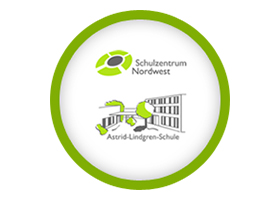 Liebe Eltern der Klasse xy,hiermit möchten wir Sie herzlich zum 1./2. Elternabend im Schuljahr 2018/19 einladen.Der Elternabend findet am Mittwoch, den x.x.x um x:x Uhr im _________________ statt.Wir freuen uns auf Ihr Kommen! Viele Grüße,XXXXXXXX						XXXXXXXXElternvertreter						KlassenlehrerBitte bis zum x.x.x ausgefüllt an die Klassenlehrer zurückgeben.Name des Kindes:______________________________________________Ich nehme am Elternabend am x.x.x teil Ich kann am Elternabend nicht teilnehmen Unterschrift:___________________________________Tagesordnung:----